5.04.2020r.- środa Temat kompleksowy- Wielkanocne tradycje 1. Znajomość tradycji wielkanocnych- w załączniku dołączamy wiersz oraz ilustracje symboli wielkanocnych. Prosimy o przeczytanie oraz zachęcamy do zadawania pytań do przeczytanego wiersza. Co było w koszyku?W jaki dzień można polewać się wodą?2.  Piosenki wielkanocne- w załącznikach do pobrania będą piosenki o tematyce wielkanocnej, będzie również piosenka do której dziewczynki uczył się tańca kwiatów w doniczkach.(https://www.youtube.com/watch?v=qIqTz5uCANM) link do tańca Proponujemy by dziewczynki przypomniały sobie układ i zatańczyły dla swoich rodziców- oczywiście można nagrać dziewczynki i wysłać nam, chętnie zobaczymy. Reszta piosenek ma zachęcić dzieci do swobodnej improwizacji tanecznej. 3. Zachęcamy także do tego by dzieci zapoznały się ze słownictwem wielkanocnym  w języku angielskim- post na stronie przedszkola. 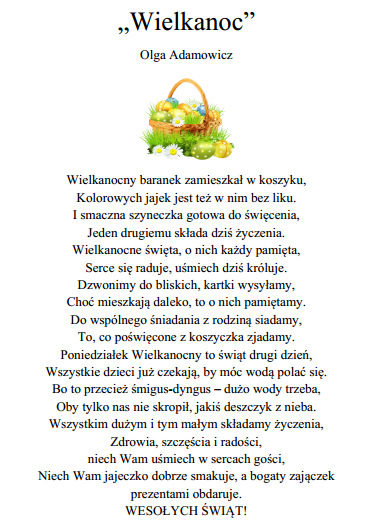 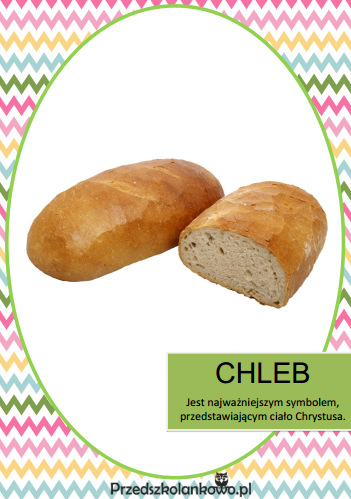 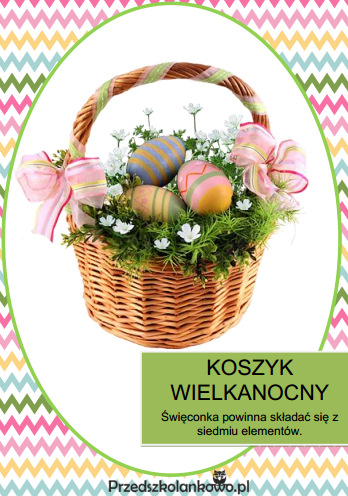 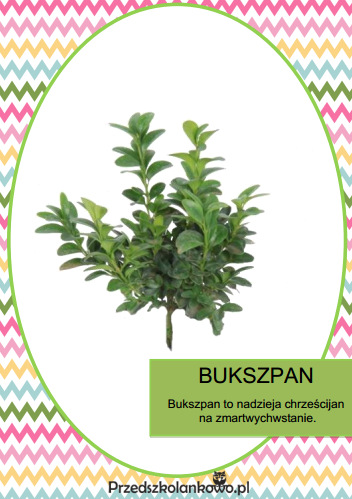 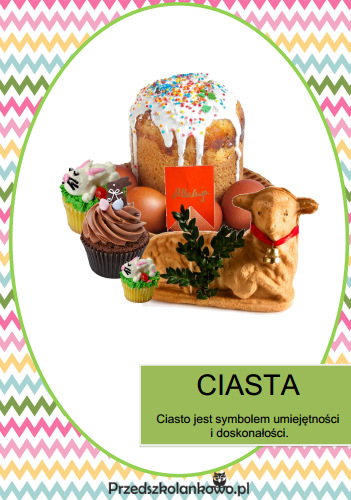 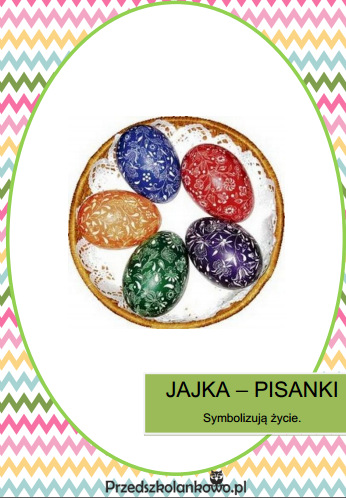 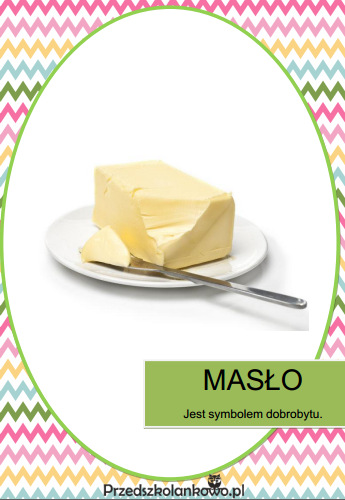 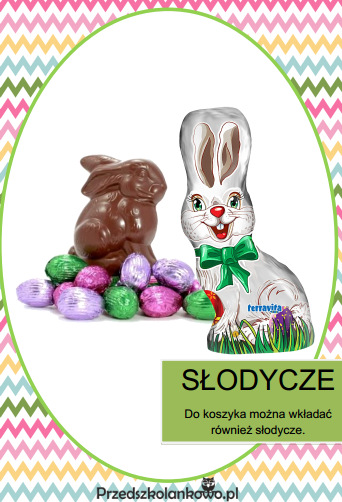 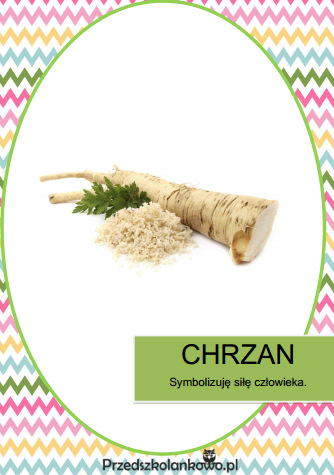 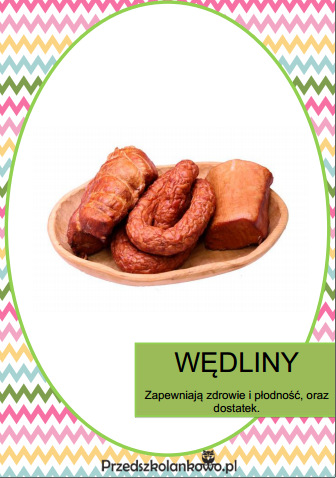 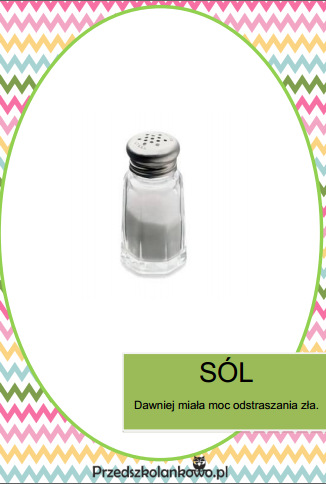 